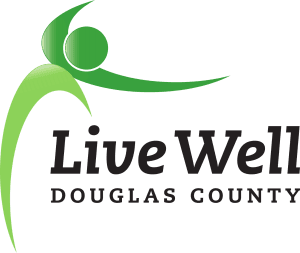 Vision: Communities where we all thrive.Mission: Leading a movement to build communities that support the health and well-being of all.Collective ImpactCreating sustainable community change necessitates long-term engagement of community partners. A backbone organization that supports convening of various organizations and agencies to come together to make larger-scale change in the community.Our StoryEstablished in 2008, LiveWell Douglas County is a cross-sector community coalition that works to improve the health and well-being of residents of Lawrence and Douglas County. LiveWell began with a grant from the Kansas Health Foundation to the Douglas County Community Foundation to launch an initiative aimed at reducing chronic disease by promoting healthy eating and active living. Since its initial convening of a steering committee to leverage and coordinate community-based efforts to encourage healthy lifestyles, LiveWell has grown to include hundreds of community residents and scores of community partners. Since 2013, LiveWell has adopted the Douglas County Community Health Plan and has led efforts in the areas of nutrition and physical activity. Local achievements are numerous, and include the founding of WorkWell Lawrence, Lawrence Complete Streets, establishing marathon clubs at local schools, establishing and growing summer food programs in Douglas County communities, building trails at Eudora Elementary School, Double Up Food Bucks, a FuelGood initiative to bring healthy foods and beverage options to public spaces, increased food recovery and redistribution efforts, and creation of the Lawrence Loop. We’ve seen improved access to nutritious food, increased connectivity of bike and pedestrian networks, programs that support the health of our youth, support for healthier work environments, advancing policies to minimize tobacco use and purchase, and work to prevent sexual violence. As we look forward to the next 10 years, we hope to build on these successes while addressing gaps and inequities in health through the type of strong, community-based support that LiveWell was founded on.Our FutureLiveWell has a strong base of engaged community stakeholders, as well as communications and data support from the Lawrence-Douglas County Health Department and K-State Research and Extension – Douglas County. LiveWell would like to seize the opportunity to accelerate the growth of the work by providing staff support for grantwriting, communications, and to strengthen community engagement. This staff support will further leverage the incredible in-kind donations of time provided by community members, and would allow dedicated time for securing additional support and resources to expand LiveWell’s efforts in Douglas County. [Omit: An investment of $XX,XXX from key community partners would enable LiveWell to hire a staff member to advance its critical mission of leading a movement to build communities that support the health and well-being of all. Add: supplemental or backside info about funding]Share list of benefits for being a 3-year founding funder (e.g., recognition on website, social media, any printed materials) What do we need outside of money from the people who we will be talking to? What types of involvement/ participation/ expertise? Potential: Douglas County Community Foundation, Lawrence-Douglas County Health Department, K-State Research and ExtensionInclude 3-year proposed operating budget, multi-year renewal optionsInclude in-kind commitments (e.g., cost of office space from Just Food)The why: Include framework we are working under – collective impact, 10 years. Kellogg Foundation funds a lot of this sort of work. 